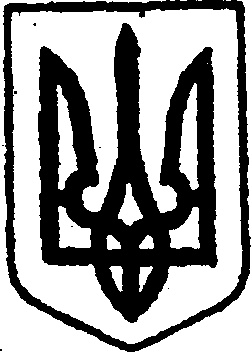 КИЇВСЬКА ОБЛАСТЬТЕТІЇВСЬКА МІСЬКА РАДАVІІІ СКЛИКАННЯТРИНАДЦЯТА  СЕСІЯР І Ш Е Н Н Я 24 грудня 2021 року                                                             № 566 - 13 - VІІІПро приватизацію об’єкта комунальноївласності Тетіївської міської територіальної громади – нежитлового приміщення в одноповерховій будівлі, що розташоване по вул. Цвіткова, 26-Я в місті Тетієві        Відповідно до пункту 30 частини 1 статті 26, частини 5 статті 60 Закону України «Про місцеве самоврядування в Україні», абзацу 5 частини 1 статті 10 Закону України «Про приватизацію державного і комунального майна», рішення Тетіївської міської ради від 02.12.2021 р. № 521 - 12 – VІІІ «Про затвердження Переліку об’єктів комунальної власності Тетіївської міської територіальної громади, що підлягають приватизації в 2021 році», з метою забезпечення надходження коштів до місцевого бюджету від приватизації об’єктів комунальної власності, Тетіївська міська рада                                            В И Р І Ш И Л А:Здійснити приватизацію об’єкта комунальної власності Тетіївської міської територіальної громади – нежитлового приміщення в одноповерховій будівлі, загальною площею 52,3 кв. м., що обліковується на балансі Виконавчого комітету Тетіївської міської ради та знаходиться за адресою: вул. Цвіткова, 26-Я, м. Тетіїв Білоцерківського району Київської області.Аукціонній комісії розробити умови продажу та визначити стартову ціну об’єкта приватизації, зазначеного в пункті 1 цього рішення, шляхом проведення незалежної експертної оцінки майна.Виконавчому комітету Тетіївської міської ради забезпечити:організацію приватизації об’єкта комунальної власності,       зазначеного в пункті 1 цього рішення;опублікування цього рішення на офіційному веб-сайті Тетіївської      міської ради та в електронній торговій системі.     4. Контроль за виконанням рішення покласти на першого заступника міського голови Кизимишина В. Й. та на постійну депутатську комісію з питань торгівлі, житлово-комунального господарства, побутового обслуговування, громадського харчування, управління комунальною власністю,  благоустрою, транспорту, зв’язку (голова комісії – Фармагей В. В.)          Міський голова                                               Богдан БАЛАГУРА